Governance Procedures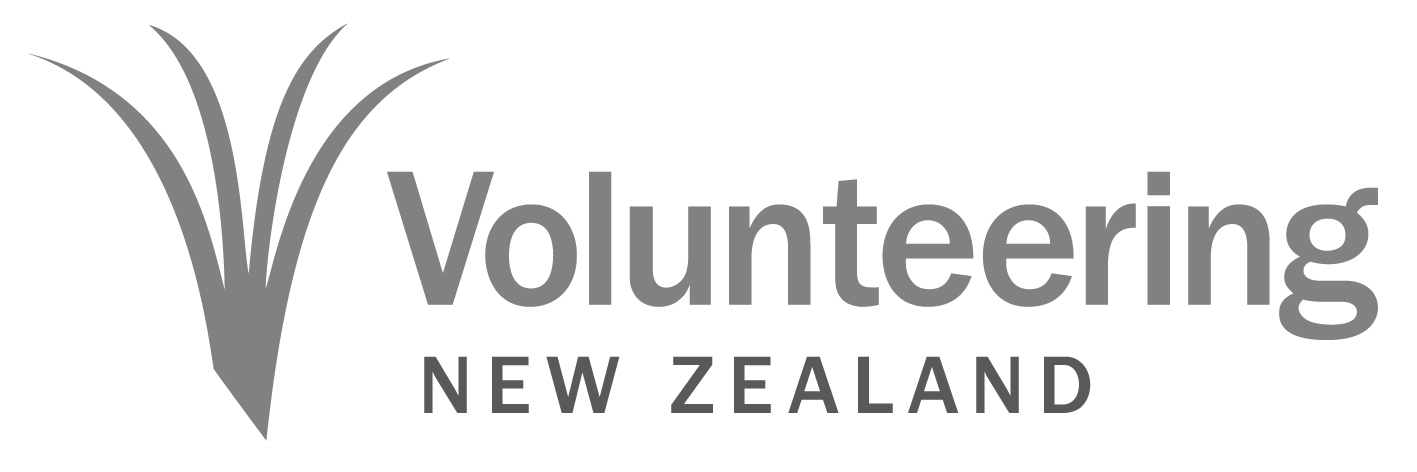 Board Nomination Form Three board positions are open for nomination in 2022.  One Youth Board member (nominees can be nominated by their community)One Pasifika Board member (nominees can be nominated by their community)One Māori Board member (nominees can be nominated by their community/iwi/hapu)NOMINATION CONSENTI consent to my nomination to the VNZ board, and have attached my one-page skills and experience summary, which will be circulated to members as part of the election process.Please complete and return by email (scanned with signature) by 2.00 pm, Monday 17 October 2022 to: Volunteering New Zealand office@volunteeringnz.org.nz    Name of Candidate:Nomination for:Nomination for:Pasifika RepresentativeNomination for:Youth RepresentativeNomination for:Māori RepresentativeNominated by: 	Volunteering New Zealand member organisation (if applicable):Nominator’s name:Authorised signature:_______________________________Nominee’s Signature_______________________________Date